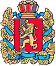 АДМИНИСТРАЦИЯ ПОТАПОВСКОГО СЕЛЬСОВЕТАЕНИСЕЙСКОГО РАЙОНА КРАСНОЯРСКОГО КРАЯПОСТАНОВЛЕНИЕ10.12.2019                                                с. Потапово                                                     № 57-пОб отмене постановления от 12.11.2018 № 42-п «Об утверждении Регламента работы административной комиссии муниципального образования Потаповский сельсовет Енисейского района Красноярского края»	В связи с приведением в порядок нормативно – правовой базы Потаповского сельсовета, руководствуясь ст. 13 Устава Потаповского сельсовета ПОСТАНОВЛЯЮ:	1. Отменить постановление от 12.11.2018 № 42-п «Об утверждении Регламента работы административной комиссии муниципального образования Потаповский сельсовет Енисейского района Красноярского края».	2. Контроль над исполнением настоящего постановления оставляю за собой.	3. Постановление вступает в силу в день, следующий за днем его официального опубликования (обнародования) в печатном издании «Потаповский вестник».ГлаваПотаповского сельсовета                                                            Н.Ф. Невольских